Ersätt den här testen med namnet på ÖK Överenskommelse mellan Region Örebro län och kommunerna 
i Örebro länErsätt den här texten med namnet på ÖKÖverenskommelse mellan Region Örebro län och kommunerna i Örebro länFörfattad av: xxxxxxxxxxBeslutad av: Chefsgrupp för samverkan social välfärd samt vård och omsorg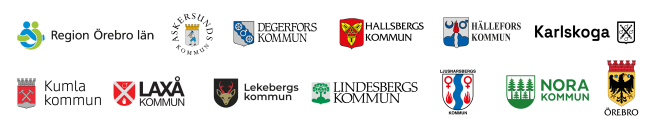 Innehåll1.	Överenskommelsens parter – verksamheter som omfattas	42.	Inledning och syfte	43.	Mål	44.	Definitioner	45.	Beskrivning – lämplig rubrik här	45.1	Komplettera med underrubriker	46.	Implementering av överenskommelsen	47.	Uppföljning	48.	Referenser	59.	Närliggande överenskommelser/ delöverenskommelser och riktlinjer	5Överenskommelsens parter – verksamheter som omfattasVilka är överenskommelsen parter? Vilka verksamheter omfattas?Inledning och syfteHär ges en kort inledning, vem som gett uppdraget och beskrivning av uppdraget. Syftet med överenskommelsen.MålMål med överenskommelsen.DefinitionerEventuell beskrivning av begrepp som behöver förtydligas eller förklaras.Beskrivning – lämplig rubrik härInnehåll i överenskommelsen. Beskriv övergripande parternas åtagande och ansvarsfördelning utifrån principerna för samverkan och den enskildes rätt att få sina behov tillgodosedda.Komplettera med underrubrikerText här…Implementering av överenskommelsenBeskriv hur överenskommelsen ska implementeras hos respektive part.UppföljningBeskriv hur överenskommelsen ska följas upp, när och vem som ansvarar.ReferenserKunskapsunderlag, statistik och källor som ligger till grund.Närliggande överenskommelser/ delöverenskommelser och riktlinjerUppge andra närliggande överenskommelser/delöverenskommelser och riktlinjer.